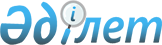 Маңғыстау облысы әкімдігінің 2015 жылғы 12 тамыздағы № 242 "Арнайы білім беру саласындағы мемлекеттік көрсетілетін қызметтер регламенттерін бекіту туралы" қаулысына өзгерістер мен толықтырулар енгiзу туралы
					
			Күшін жойған
			
			
		
					Маңғыстау облысы әкімдігінің 2019 жылғы 5 шілдедегі № 133 қаулысы. Маңғыстау облысы Әділет департаментінде 2019 жылғы 11 шілдедегі № 3946 болып тіркелді. Күші жойылды-Маңғыстау облысы әкімдігінің 2020 жылғы 20 наурыздағы № 44 қаулысымен
      Ескерту. Күші жойылды - Маңғыстау облысы әкімдігінің 20.03.2020 № 44 (алғашқы ресми жарияланған күнінен кейін күнтізбелік он күн өткен соң қолданысқа енгізіледі) қаулысымен.
      Қазақстан Республикасының 2013 жылғы 15 сәуірдегі "Мемлекеттік көрсетілетін қызметтер туралы" Заңына сәйкес Маңғыстау облысының әкімдігі ҚАУЛЫ ЕТЕДІ:
      1. "Арнайы білім беру саласындағы мемлекеттік көрсетілетін қызметтер регламенттерін бекіту туралы" Маңғыстау облысы әкімдігінің 2015 жылғы 12 тамыздағы № 242 қаулысына (нормативтік құқықтық актілерді мемлекеттік тіркеу Тізілімінде № 2827 болып тіркелген, 2015 жылғы 29 қыркүйекте "Әділет" құқықтық-ақпараттық жүйесінде жарияланған) мынадай өзгерістер мен толықтырулар енгізілсін:
      "Мүмкіндіктері шектеулі балаларды психологиялық-медициналық-педагогикалық тексеру және оларға консультациялық көмек көрсету" мемлекеттік көрсетілетін қызмет регламентінде:
      4 тармақ мынадай абзацпен толықтырылсын:
      "Көрсетілетін қызметті алу үшін көрсетілетін қызметті алушы құжаттардың толық емес тізбесін және (немесе) қолданылу мерзімі өтіп кеткен құжаттарды ұсынған жағдайларда, көрсетілетін қызметті берушінің қызметкері өтініштерді қабылдаудан бас тартады және Стандарттың қосымшасына сәйкес нысан бойынша құжаттарды қабылдаудан бас тарту туралы қолхат береді.";
      "Дамуында проблемалары бар балалар мен жасөспірімдерді оңалту және әлеуметтік бейімдеу" мемлекеттік көрсетілетін қызмет регламентінде:
      3 тармақ жаңа редакцияда жазылсын:
      "3. Мемлекеттік қызмет көрсету нәтижесі Қазақстан Республикасы Білім және ғылым министрінің 2015 жылғы 8 сәуірдегі № 174 "Арнайы білім беру саласындағы жергілікті атқарушы органдар көрсететін мемлекеттік көрсетілетін қызметтер стандарттарын бекіту туралы" бұйрығымен (нормативтік құқықтық актілерді мемлекеттік тіркеу Тізілімінде № 11047 болып тіркелген) бекітілген "Дамуында проблемалары бар балалар мен жасөспірімдерді оңалту және әлеуметтік бейімдеу" мемлекеттік көрсетілетін қызмет стандартының 1 қосымшасына сәйкес нысан бойынша анықтама беру болып табылады. (бұдан әрі-Стандарт)
      Мемлекеттік қызмет көрсету нәтижесін ұсыну нысаны: қағаз түрінде.";
      4 тармақ мынадай абзацпен толықтырылсын:
      "Көрсетілетін қызметті алу үшін көрсетілетін қызметті алушы құжаттардың толық емес тізбесін және (немесе) қолданылу мерзімі өтіп кеткен құжаттарды ұсынған жағдайларда, көрсетілетін қызметті берушінің қызметкері өтініштерді қабылдаудан бас тартады және Стандарттың 2 қосымшасына сәйкес нысан бойынша құжаттарды қабылдаудан бас тарту туралы қолхат береді.";
      "Бастауыш, негізгі орта, жалпы орта білім беру ұйымдарына денсаулығына байланысты ұзақ уақыт бойы бара алмайтын балаларды үйде жеке тегін оқытуды ұйымдастыру үшін құжаттарды қабылдау" мемлекеттік көрсетілетін қызмет регламентінде:
      3 тармақ жаңа редакцияда жазылсын:
      "3. Мемлекеттік қызмет көрсетудің нәтижесі:
      1) құжаттарды қабылдау туралы қолхат (еркін нысанда);
      2) үйде жеке тегін оқытуға қабылдау туралы бұйрық.
      Мемлекеттік қызмет көрсету нәтижесін ұсыну нысаны: қағаз түрінде.";
      4 тармақ мынадай абзацпен толықтырылсын:
      "Көрсетілетін қызметті алу үшін көрсетілетін қызметті алушы құжаттардың толық емес тізбесін және (немесе) қолданылу мерзімі өтіп кеткен құжаттарды ұсынған жағдайларда, көрсетілетін қызметті берушінің қызметкері өтініштерді қабылдаудан бас тартады және Стандарттың қосымшасына сәйкес нысан бойынша құжаттарды қабылдаудан бас тарту туралы қолхат береді.";
      "Арнайы жалпы білім беретін оқу бағдарламалары бойынша оқыту үшін мүмкіндіктері шектеулі балалардың құжаттарын қабылдау және арнайы білім беру ұйымдарына қабылдау" мемлекеттік көрсетілетін қызмет регламентінде:
      4 тармақ мынадай абзацпен толықтырылсын:
      "Көрсетілетін қызметті алу үшін көрсетілетін қызметті алушы құжаттардың толық емес тізбесін және (немесе) қолданылу мерзімі өтіп кеткен құжаттарды ұсынған жағдайларда, көрсетілетін қызметті берушінің қызметкері өтініштерді қабылдаудан бас тартады және Стандарттың қосымшасына сәйкес нысан бойынша құжаттарды қабылдаудан бас тарту туралы қолхат береді.".
      2. "Маңғыстау облысының білім басқармасы" мемлекеттік мекемесі (А. А. Сейдалиев) осы қаулының әділет органдарында мемлекеттік тіркелуін, оның Қазақстан Республикасы нормативтік құқықтық актілерінің Эталондық бақылау банкі мен бұқаралық ақпарат құралдарында ресми жариялануын, Маңғыстау облысы әкімдігінің интернет-ресурсында орналастырылуын қамтамасыз етсін.
      3. Осы қаулының орындалуын бақылау Маңғыстау облысы әкімінің орынбасары Р. К. Сәкеевке жүктелсін.
      4. Осы қаулы әділет органдарында мемлекеттік тіркелген күннен бастап күшіне енеді және ол алғашқы ресми жарияланған күнінен кейін күнтізбелік он күн өткен соң қолданысқа енгізіледі. 
					© 2012. Қазақстан Республикасы Әділет министрлігінің «Қазақстан Республикасының Заңнама және құқықтық ақпарат институты» ШЖҚ РМК
				
      Маңғыстау облысының әкімі 

C. Трұмов
